Maths expertes Groupe 1                                                 Corrigé du DS5                             Mardi 9 Janvier 2024Exercice I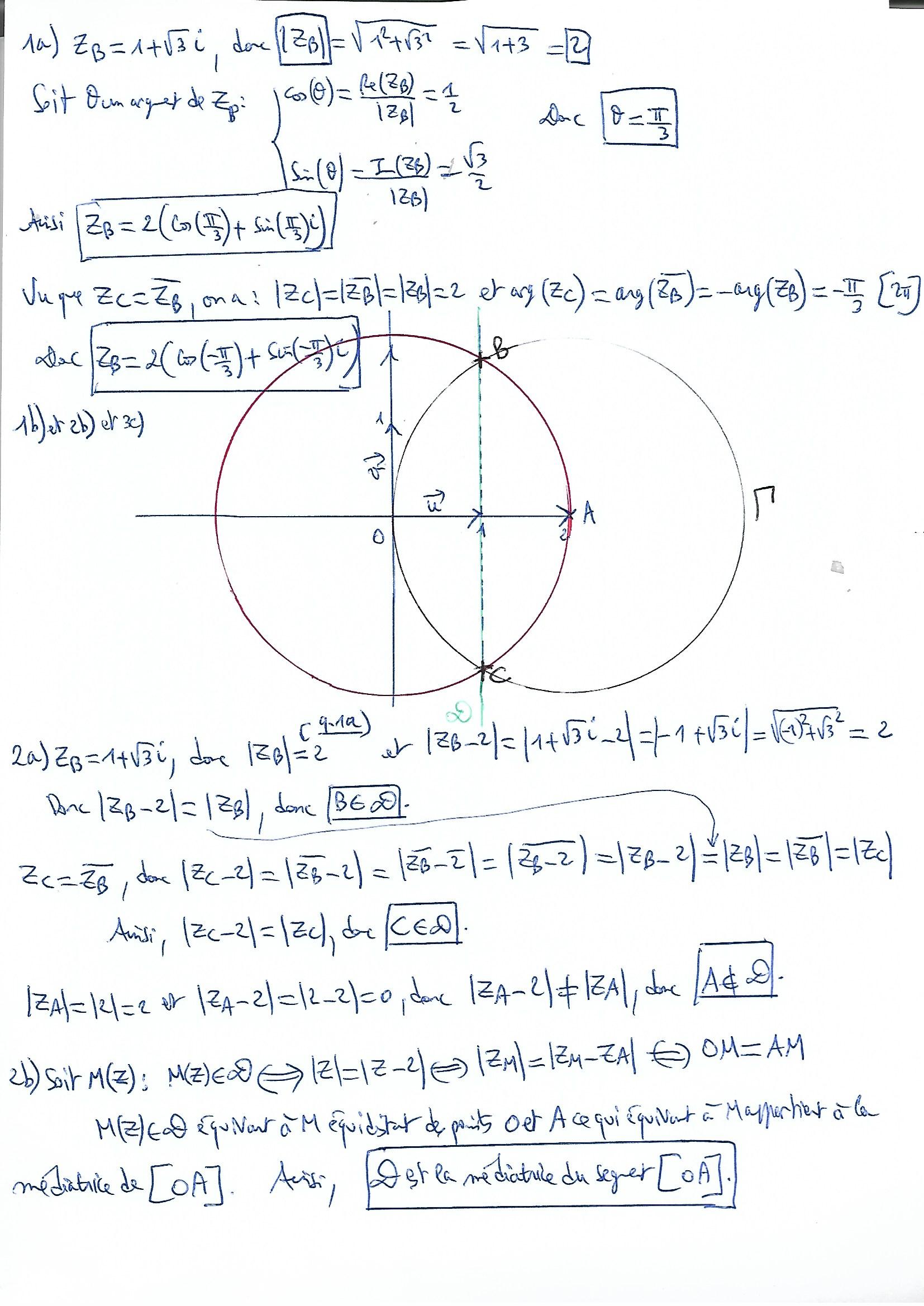 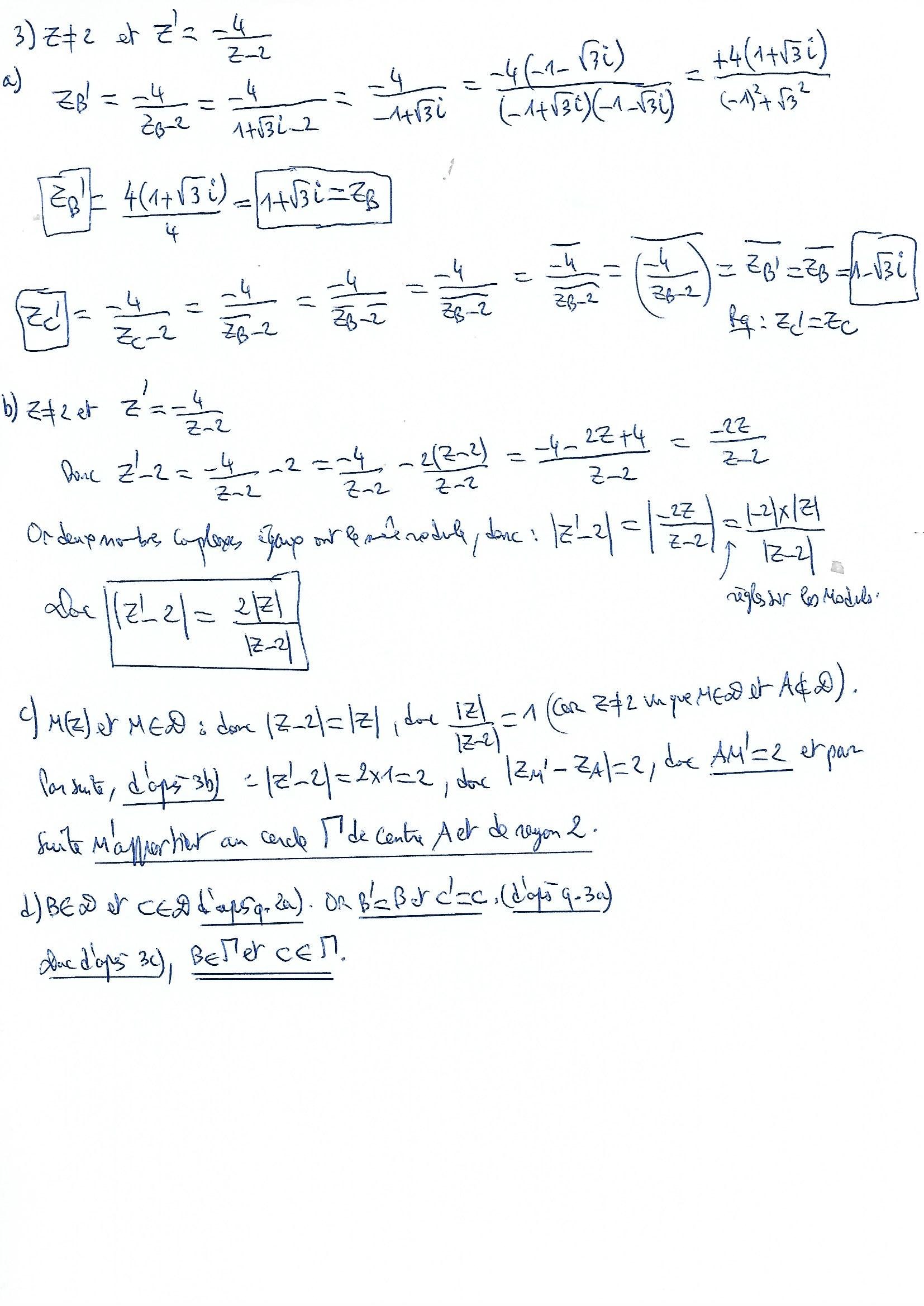 Exercice II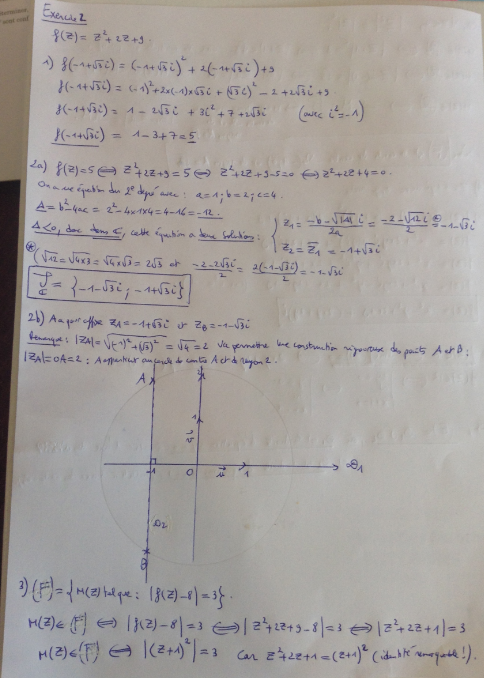 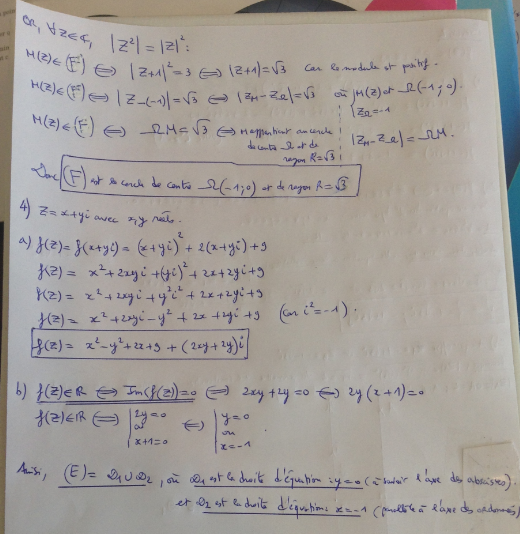 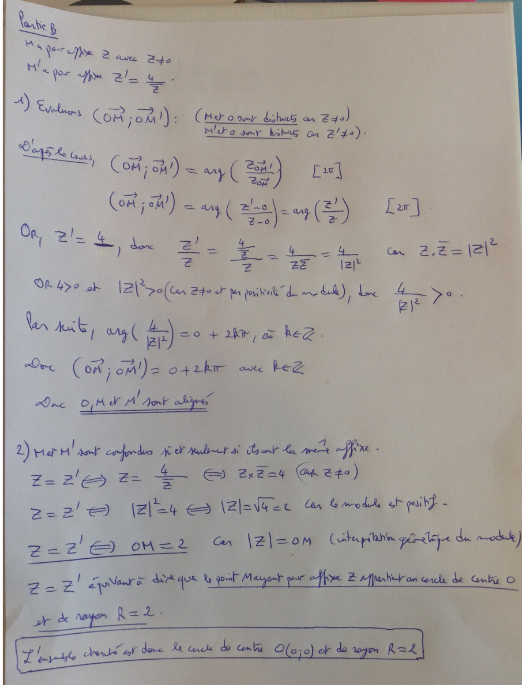 Exercice III